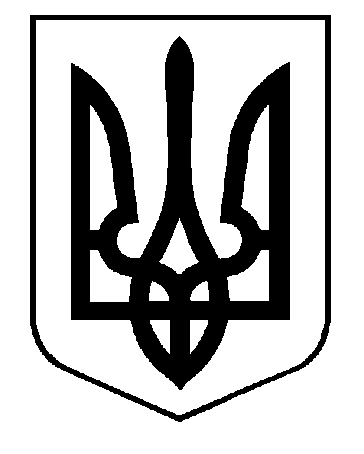 УКРАЇНАВИКОНАВЧИЙ КОМІТЕТСАФ’ЯНІВСЬКОЇ СІЛЬСЬКОЇ РАДИ ІЗМАЇЛЬСЬКОГО РАЙОНУ ОДЕСЬКОЇ ОБЛАСТІ   РІШЕННЯ29 червня 2022 року										  № 129 Про запровадження простою для педагогічних працівників закладів загальної середньої, дошкільної, позашкільної освіти та дошкільних підрозділів Матроського і Ларжанського закладів загальної середньої освіти Саф'янівської сільської ради Ізмаїльського району Одеської областіКеруючись статтями 32, 42 Закону України «Про місцеве самоврядування в Україні», Указом Президента України «Про введення воєнного стану в Україні» від 24 лютого 2022 року №64/2022, Законом України «Про затвердження Указу Президента України «Про введення воєнного стану в Україні» від 24 лютого 2022 року №2102 – ІХ, Указом Президента України «Про продовження строку дії воєнного стану в Україні» від 14 березня 2022 року №133/2022, Законом України  «Про затвердження Указу Президента України «Про продовження строку дії воєнного стану в Україні» від 15 березня 2022 року №2119 – ІХ, Указом Президента України «Про продовження строку дії воєнного стану в Україні» від 18 квітня 2022 року №259/2022, Законом України «Про затвердження Указу Президента України «Про продовження строку дії воєнного стану в Україні» від 21 квітня 2022 року, Законами України «Про правовий режим воєнного стану», «Про організацію трудових відносин в умовах воєнного стану», «Про освіту», «Про повну загальну середню освіту», «Про дошкільну освіту», Кодексом законів про працю України, Постановами Кабінету Міністрів України «Деякі питання оплати праці працівників державних органів, органів місцевого самоврядування, підприємств, установ та організацій, що фінансуються або дотуються з бюджету, в умовах воєнного стану» від07 березня 2022 року №221 та «Про спрямування коштів до резервного фонду державного бюджету» від 01 квітня 2022 року №401, виконавчий комітет Саф’янівської сільської ради Ізмаїльського району Одеської областіВИРІШИВ:1 Запровадити з 01 липня 2022 року по 19 серпня 2022 року простій для педагогічних працівників закладів загальної середньої,  дошкільної, позашкільної освіти та дошкільних підрозділів Матроського і Ларжанського закладів загальної середньої освіти Саф’янівської сільської ради Ізмаїльського району Одеської області (крім директорів цих закладів чи виконуючих обов’язки директорів на час їх відпустки, лікарняного, тощо) з оплатою праці не нижче двох третин середньої заробітної плати.2Директорам закладів загальної середньої, дошкільної та позашкільної освіти Саф'янівської сільської ради:2.1 Оголосити простій для педагогічних працівників, визначених у пункті 1  рішення, на період з 1 липня по 19 серпня 2022 року2.2 Здійснити відповідні заходи щодо виконання вимог чинного трудового законодавства України.3 Управлінню освіти Саф'янівської сільської ради  (Якименко Т. Г.) здійснити контроль за виконанням даного рішення директорами закладів загальної середньої, дошкільної та позашкільної освіти Саф'янівської сільської ради та забезпечити своєчасне нарахування заробітної плати працівникам вищезазначених закладів.4 Контроль за виконанням даного рішення покласти на першого заступника Саф'янівського сільського голови Петра ХАДЖИКОВА.  Саф'янівський сільський голова                                                     Наталія ТОДОРОВА